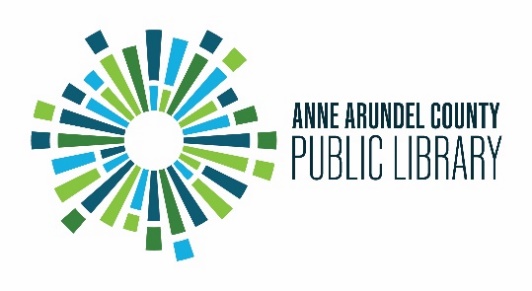 BOARD OF TRUSTEESPUBLIC LIBRARY ASSOCIATION OF ANNAPOLISAND ANNE ARUNDEL COUNTY, INC.4:00 p.m., Thursday, September 21, 2023Discoveries: Library at the Mall, 2550 Annapolis Mall, Annapolis, MDDRAFT Open Meeting Agenda4:00 p.m. Call to Order - Mr. Nelson Approval of Agenda - Mr. Nelson Approval of the Full Board Meeting Minutes of May 18, 2023 - Mr. NelsonWelcome to Discoveries: The Library at the Mall - Ms. Rachel Myers, Branch Manager Welcome and Introduction of Guests - Mr. NelsonPublic Comment - Three minutes per individual Chair’s Report - Mr. Nelson Foundation Board Report - Ms. Gandhi and/or Ms. McDonald Treasurer’s Report - Ms. Belcher CEO’s and Executive Leadership Team Reports - Mr. AuldBoard Committee Reports:Finance and Audit Committee Report - Ms. BelcherMOTION to Approve Roth IRA Addition to Retirement PlanNotification of Sole Source Procurement Governance, Strategy, and Organization Committee Report - Mr. EsteppMOTION to Approve FY 24-29 Facilities Master PlanMOTION to Approve New Rules of OrderMOTION to Approve Revised Board of Trustees BylawsHuman Resources and Diversity Committee Report - Ms. SolomonLaunch of Affinity Groups - Mr. RoundtreeMOTION to Approve FY24 Salary Scale - Mr. RoundtreeMOTION to Convene in Closed Session - Mr. Nelson AdjournmentUpcoming EventsDiscoveries: Library at the Mall - Collection Drive for Free Pantry ItemsSeptember 16 - 24, 2023Please consider donating diapers, pull-ups & wipesNext Board of Trustees Meeting (Committees) 4:00 p.m., Thursday, October 19, 2023Virtual via ZoomCitizens for Maryland Libraries (CML) Annual Conference for Friends, Trustees and Library Supporters9:00 a.m. to 3:00 p.m., Saturday, October 21, 2023Bowie Branch of the Prince George’s County Memorial Library15210 Annapolis Road, Bowie, MD 20715Morning refreshments and lunch provided, RSVP to Donna Denny, ddenny@aacpl.netGeneral Staff MeetingWednesday, October 25, 2023Live! Casino & Hotel Maryland7002 Arundel Mills Circle #7777Hanover, MD 21076